Unit 6: Ballistics Notes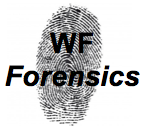 History of Gunpowder and Firearms The Chinese invented gunpowder over a thousand years ago using KNO3, charcoal and sulfur.Muzzle-loading matchlocks used wicks to ignite the gunpowder. The cartridge and breech loading followed. Later, flintlock weapons were used using sparks from flint to ignite the gun power (better in wet conditions). Gun power was forced down the muzzle (barrel) and packed down. Next, cartridges were developed that held the bullet, primer powder, and gun powder. A hammer hit the primer powder, the powder exploded to ignite the gunpowder and project the bullet.  We still use cartridges today, loaded into the gun opposite the barrel, known as the breech. 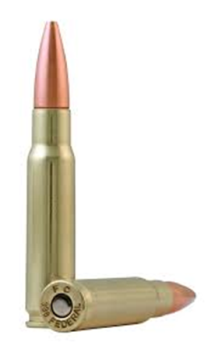 Bullets, Cartridges, and Calibers Bullets and cartridges are packaged together. The bullet, usually of metal, is out front with the cartridge, holding the primer and propellant powders, behind. How a Firearm Works The firing pin hits the base of the cartridge, igniting the primer powder. 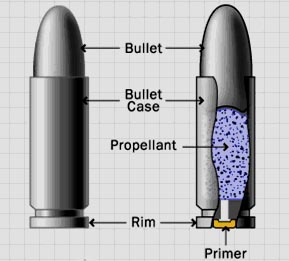 The primer powder sparks through the flash hole to the main propellant supply. The pressure of the explosion pushes the bullet from the casing into the barrel. The bullet follows the lands and grooves spiraling out of the barrel. 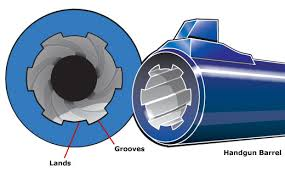 Lands and GroovesRifling allowed the gun to shoot more accurately using Lands: raised areas in the barrelGrooves: indentations in the barrelToday, we can look at the lands and grooves to identify  the gun Firearms NowLong guns need two hands: Rifles fire bulletsShotguns fire small pellets (shot) or a slug. Handguns need only one hand:Pistols are fired with one hand.Colt: Samuel Colt developed a hand gun that shot multiple bullets, known as a revolver. These hold six cartridges.Semiautomatic weapons hold ten cartridges in a magazine or clip. Each pull on the trigger releases one cartridge. Fully Automatic weapons fire for as long as the trigger is pressed. Caliber of the Cartridge Caliber is a measure the diameter of the cartridge. These usually are hundredths of an inch.Common calibers include .22, .25, .357, .38, .44, and .45. Marks on the Spent Cartridge Casings Firing pin marks on a spent cartridge can be used to match it to a firearm. 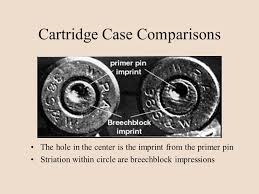 The fire pin marks can appear on the rim or on the center of the spent cartridge. Breechblock marks are produced as the cartridge casing slams backward and strikes the breechblock. Other marks left on spent cartridge casings include minute scratch extractor and ejector nicks.RiflingGrooves cut or formed in a spiral down the barrel of a firearmIncreases accuracy and rangeTypes of marksRifling patternBreech markFiring pin impressionsExtractor markEjector marksFirearms Examiners will:Test firearmsTest for gunshot residue to determine distance from muzzle to targetDetermine caliber and manufacturer of ammunition componentsMatch bullets or cartridge casings to firearmsBullet IdentificationObtain standard from firearmCompare crime scene bullet to standard using comparison macroscopeUnique marks made by imperfections or irregularities = individual evidenceFirearms EvidenceFirearmFired bulletsSpent cartridge casesSpent shot shellsShotShot shell waddingLive ammunitionGunshot residue (GSR)ClothingFirearms DatabaseNIBIN: National Integrated Ballistics Information Network Database of imagesBallistics markings of firearms used in previous crimesCartridge casingsGunshot ResidueParticles of unburned powder and traces of smoke are the residues of gunshots. They can leave a trace on the hand, arm, face, hair, or clothing of the shooter. They can also leave a trace on the victim. Chemical testing often can detect residue even if removal is attempted. The distance from the victim to the shooter can be determined by examination of the residue pattern on the victim. Trajectory Two reference points are needed to define the trajectory. Investigators can figure the shooter discharged the firearm somewhere along that line. Reference points can be bullet holes in objects or victims. An entry point and exit point on a victim can be used. Gunshot residue or spent cartridge casings can be less specific reference points. Investigators can use lasers to trace a straight-line path to help determine the position of the shooter. Bullet WoundsGenerally, entrance wounds and smaller than exit woundsEntrance: skin stretches when bullet enters bodyExit: bullet carries body tissue and bone with itOther signs: fibers in wound, GSR, stippling (burnt skin)Pass through: larger bullets, high-speed bulletsGunshot Wounds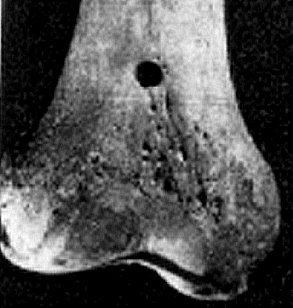 